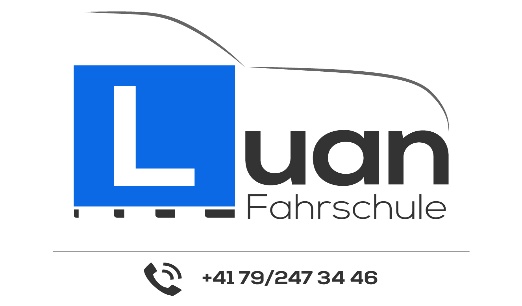 Name:__________________________________Vorname________________________________________________Eintrittsdatum:___________________________Beruf:___________________________________________________Hobby:________________________________________________________________________________________________________________________________________________________________________________________E-Mail:_________________________________________________________________________________________Aktuelle Adresse:________________________________________________________________________________________________________________________________________________________________________________Wie sind Sie auf mich aufmerksam geworden?__________________________________________________________Empfehlung durch?_______________________________________________________________________________AGB Allgemeine Geschäftsbedingungen    Grundsätzlich beginnt der Unterrieht (Theorie, Kurse oder Fahrstunden) pünktlich an. Verspätungen werden in einem gesunden Mass an Verständnis toleriert, z. B. bis zu 10 Minuten. Die Verspätungen sind unverzüglich zu melden. Die Dauet einer Fahrlektion ist 50 Minuten inkl. Besprechung und Termin Vereinbarungen.    Der Fahrunterricht findet nur. statt, wenn sich der/der Fahrschüler/in lm fahrtüchtigen Zustand befindet, ansonsten wird die Lektion abgebrochen und vollumfänglich verrechnet.    Es kann jeden Mal passieren einen Termin zu versäumen. Falls ein anderer Fahrschüler die versäumte Lektion antreten kann wird die Lektion nicht verrechnet. Ansonsten wird die Lektion vollumfänglich verrechnet.    Bei Verhinderung müssen die Fahrlektionen mindestens 24 Stunden im Voraus und schriftlich per SMS abgesagt werden, ansonsten werden diese vollumfänglich verrechnet, ohne Ausnahmen.    Fahrlektionen welche am einem Samstag oder in der Zeit nach 17:00 Uhr stattfinden müssen bei Verhinderung t mindestens 48 Stunden im Voraus und schriftlich per SMS abgesagt werden, ansonsten werden diese vollumfänglich verrechnet, ohne Ausnahmen.    Fahrlektionen welche an einem Montag stattfinden müssen bei Verhinderung am Freitag vor demjenigen Montag bis um 17:OO Uhr schriftlich per SMS abgesagt werden, ansonsten werden diese vollumfänglich verrechnet, ohne Ausnahmen.     Die Administrationskosten sind bei Beginn der Schulung zu bezahlen, Es handelt sich um einen einmaligen Betrag.    Die Administrationskosten werden nicht erhoben für Fahrstunden, welche zur Kantrollfahrt oder zu speziellen Angeboten dienen. Ausser es sei etwas anderes ausgeschrieben oder vereinbart worden.    Der Lernfährausweis ist für jede Fahrstunde dabei zu haben.     Fahrstunden, welche wegen einer Krankheit verschoben oder abgesagt werden, sind akzeptiert mit einem gültigen Arztzeugnis. Die Fahrschule ist befugt ein Arztzeugnis zu verlangen, sofern die Glaubwürdigkeit angezweifelt wird.     Die Zahlung ist in Bar, Banküberweisung oder per Einzahlungsschein zu bezahlen, {Einzahlungsschein zusätzlich 10 CHF Bearbeitungsgebühr}.     Der Betrag für, Abonnemente ist spätestens in der zweiten Fahrsunde vollumfänglich zu bezahlen. Einzellektionen sind bei jeder Lektion in Bar vor Lektionsbeginn zu bezahlen, Ausnahmen körnen vorkommen.     Falls Sie am Ende der Ausbildung noch bezahlte Abonnemente oder Fahrstunden zu guthaben, dann wird der Gegenwert unter einem Abzug von 20% zurückerstattet.     Die Anmeldung für VKU und NHK ist eine verbindliehe Zusage, Eine frühzeitige Abmeldung, 48h vor Beginn des Unterrichtes ist ohne Kostenfolge möglich. Kursgebühren fällig am ersten Kurstag.     Falls sie mit ihrem privaten Fahrzeug unsere speziellen Angebote erleben wollen, muss das Fahrzeug in einem betriebssicheren und verkehrssicheren Zustand sein.      Ein gültiger Führerausweis und Fahrzeugausweis ist bei speziellen Angeboten immer dabei zu haben.Fahrschule LuanDatum:                                                                                                             Unterschrift:Fahrschule Luan     Letzigraben 154     8047     ZürichHandy Nr.: +41 79 247 34 46   www.fahrschule-luan.ch E-Mail: bajgora75@gmail.com     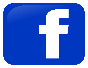             Facebook: Fahrschule Luan     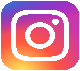             Instagram: Fahrschule Luan